Perimeter & Area Application         What is perimeter? _____________________________________ 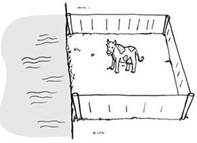                                     _____________________________________How do you find perimeter?______________________________Express perimeter of these shapes in terms of x.          3x + 2                                       2.               x                              x + 6                                                  2x  + 43.                                                         4.              2.7x – 1.9     x                       ½ x + 1                                                      3.4x + 3.2               x - 10What is area? ________________________________________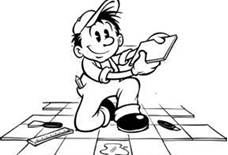                           ________________________________________How do you find area of a rectangle? ______________________Express the area of these rectangles in terms of x.                 5x + 3                                   2.              6 + 4x        4                                                               7                              3.                2.8x – 4                                   4.                  8 – x           9                                                             ¾                             Perimeter & Area Application         What is perimeter? _____________________________________                                     _____________________________________How do you find perimeter?______________________________Express perimeter of these shapes in terms of x.          3x + 2                                       2.               x                              x + 6                                                  2x  + 43.                                                         4.              2.7x – 1.9     x                       ½ x + 1                                                      3.4x + 3.2               x - 10What is area? ________________________________________                          ________________________________________How do you find area of a rectangle? ______________________Express the area of these rectangles in terms of x.                 5x + 3                                   2.              6 + 4x        4                                                               7                              3.                2.8x – 4                                   4.                  8 – x           9                                                             ¾                                                 